PREDSEDA NÁRODNEJ RADY SLOVENSKEJ REPUBLIKY Číslo: CRD-226/2018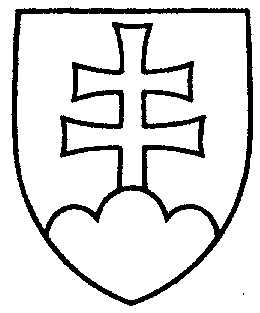 880                                  ROZHODNUTIEPREDSEDU NÁRODNEJ RADY SLOVENSKEJ REPUBLIKYz 31. januára 2018k  prerokovaniu nastúpenia náhradníka na zaniknutý mandát poslanca Národnej rady Slovenskej republiky      V nadväznosti na moje rozhodnutie z 31. januára 2018 č. 879 o vyhlásení nastúpenia náhradníka na zaniknutý mandát poslanca Národnej rady Slovenskej republiky      ž i a d a m      v súlade s § 57 ods. 1 písm. g) zákona Národnej rady Slovenskej republiky 
č. 350/1996 Z. z. o rokovacom poriadku Národnej rady Slovenskej republiky v znení neskorších predpisov       Mandátový a imunitný výbor Národnej rady Slovenskej republiky, abypreskúmal dodržanie podmienok nastúpenia náhradníka podľa § 71 ods. 1 zákona
č. 180/2014 Z. z. o podmienkach výkonu volebného práva a o zmene a doplnení niektorých zákonov v znení neskorších predpisov, podal Národnej rade Slovenskej republiky informáciu o nastúpení náhradníka na zaniknutý mandát poslanca  Národnej rady Slovenskej republiky spolu so svojím návrhom.Andrej   D a n k o   v. r.